Конспект фрагмента урока химии по развитию системы понятий о химическом элементе (20 минут)Учитель химии: Рахимова Алина АйратовнаМесто работы: МБОУ «Средняя общеобразовательная русско-татарская школа №161» Советского района г. КазаниКласс: 8УМК: О.С. Габриелян, И.Г. Остроумов, С.А. Сладков. – Химия. 8 класс, 2018 г.Тема урока: Химические элементы. Знаки химических элементов. Тип урока: урок проверки и оценки знанийЦель урока: проверить знания учащимися понятий «химический элемент», «простое вещество» и символов химических элементов. закрепить знания и умения у учащихся по темам «Химические элементы», «Атомно-молекулярное учение», «Знаки химических элементов».Основные понятия: Химические элементы. Простые и сложные вещества. Знаки химических элементов. Химические и физические явления.Задачи урока: Образовательные: проверить знания и умения у обучающихся по темам «Химические элементы», «Атомно-молекулярное учение», «Знаки химических элементов», обобщить знания по изученным темам, выявить пробелы в усвоении учебного материала.Развивающие: развить у учащихся умение на основе частных примеров делать общие выводы, выявлять закономерности и зависимость между строением атома и свойствами простого вещества, между свойствами и применением.
           Воспитательные: воспитание положительной мотивации к обучению и культуры поведения, общения и умственного труда; воспитание умения работать самостоятельно с применением само- и взаимоконтроля.Методы и методические приемы: наглядный, практический, словесный: беседа, рассказ, объяснение; объяснительно-иллюстративный. Приемы: анализ, сравнение, обобщениеУровень обученности: среднийФорма организации работы в классе: индивидуальная работа, фронтальный опрос, работа у доскиПланируемые результаты обучения:
            1. Личностные: ответственное отношение к учению, формирование коммуникативной культуры.2. Метапредметные: уметь ставить цель и планировать пути её достижения, выбирая более рациональные способы решения; уметь создавать, применять и преобразовывать знаки и символы, модели и схемы для решения учебных и познавательных задач; уметь осознанно использовать речевые средства в соответствии с задачей коммуникации для выражения своих мыслей; уметь организовывать совместную работу со сверстниками в группе.
            3. Предметные: знать основные химические понятия «химический элемент», «простое вещество», «сложное вещество», «коэффициент», «индекс», «химическая формула», знаки основных химических элементов; уметь по формуле отличать простое вещество от сложного; химический элемент отличать от простого вещества.Оборудование и реактивы: Периодическая система химических элементов Д.И. Менделеева, презентация «Химические элементы и их знаки», доска, компьютер, карточки с названиями химических элементов и химическими знаками, раздаточный материал. Литература для учителя: 1. Пособие в помощь преподавателю (автор Денисова О.И.): Химия. 8-9 классы. Тематические уроки. ФГОС. Издательство: Учитель, 2022 г. 2. Методические вопросы преподавания курса химии 8-го класса (авторы Минченков Е.Е., Дзенис А.В., Пронина И.И.) Химия. 8 класс. Методическое пособие. ФГОС. Литература для учащихся: УМК: О.С. Габриелян, И.Г. Остроумов, С.А. Сладков. – Химия. 8 класс, 2018 г.ПриложениеКроссворд: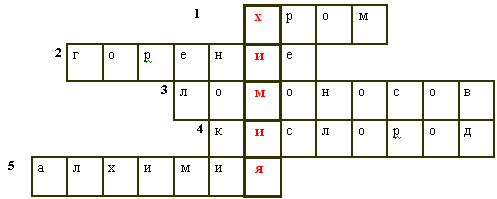 Название химического элемента, символ которого Сr (Хром).Эта химическая реакция протекает с выделением тепла и света. При этой реакции происходит почернение древесины, т. к. в качестве продукта реакции образуется уголь (Горение).Учёный, который в 1741 году фактически сформулировал основы атомно-молекулярного учения (Ломоносов).Назовите химический элемент, символ которого О (Кислород).«Она» проникла в Европу через Испанию в XI столетии. Её главной задачей стал поиск философского камня (Алхимия).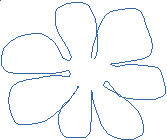 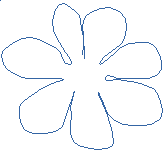       Физические тела                      ВеществаОтветы:Тела: гвоздь, ваза, молоток, ложка, льдина, яблоко, карандаш.Вещества: цинк, железо, поваренная соль, магний, золото, вода, стекло.Анализ урока химии по развитию системы понятий о химическом элементе, представленный учителем химии Рахимовой Алиной АйратовнойТема урока: Химические элементы. Знаки химических элементов.УМК: О.С. Габриелян, И.Г. Остроумов, С.А. Сладков. – Химия. 8 класс, 2018 г. Цель урока: проверить знания учащимися понятий «химический элемент», «простое вещество» и символов химических элементов. закрепить знания и умения у учащихся по темам «Химические элементы», «Атомно-молекулярное учение», «Знаки химических элементов».Тип урока: урок проверки и оценки знанийОбразовательная задача: проверить знания и умения у обучающихся по темам «Химические элементы», «Атомно-молекулярное учение», «Знаки химических элементов», обобщить знания по изученным темам, выявить пробелы в усвоении учебного материала.Методы и методические приемы: наглядный, практический, словесный: беседа, рассказ, объяснение; объяснительно-иллюстративный. Приемы: анализ, сравнение, обобщениеУровень обученности: среднийМетодические технологии: групповые технологии, игровые технологии, технология развивающего обучения.Общий вывод и рекомендации к уроку:Урок проходил в 8 классе при изучении курса неорганической химии. Изучаемый раздел «Химические элементы». К моменту проведения урока обучающиеся владеют первичными знаниями о характеристике химического элемента по его расположению в Периодической системе химических элементов Д.И. Менделеева, строении атома, электронных оболочках. Отдельные этапы урока были тщательно продуманы учителем и удачно реализованы. На этапе актуализации опорных знаний обучающихся использовались приемы «мозговой штурм» и межпредметная интеграция. Для поддержания активности учеников на протяжении всего урока, организации произвольного и послепроизвольного внимания учащихся использовала смену форм (индивидуальная, групповая, парная; фронтальная, самостоятельная) и видов деятельности. Для рационализации и повышения эффективности урока контролировалось время, затраченное на определенный этап работы. При оценивании самостоятельной работы обучающихся будут учитываться индивидуальные достижения детей в ходе устных ответов на уроке, работы у доски.Оптимальное сочетание групповой и парной работы, продумывание обратной связи ученик-учитель, обсуждение обучающимися результатов своей учебной деятельности фронтально или внутри групп, более детальная рефлексия, при которой обучающиеся формулируют самостоятельно, что нового узнали и чему научились, поможет улучшить качество проведения урока и повысить его результативность. Учителю необходимо добавить варианты заданий различной сложности, которые он будет использовать для того, чтобы обучающиеся с различным уровнем знаний могли выбрать задания.Этап урока, мин.Виды работы, формы, методыСодержание педагогического взаимодействияСодержание педагогического взаимодействияФормируемые УУДЭтап урока, мин.Виды работы, формы, методыДеятельность учителяДеятельность учащихсяФормируемые УУДОрганизационный момент (1 мин.)Словесное приветствие; используется словесный метод.Здравствуйте, ребята! Проверьте, пожалуйста, все ли готово у вас к уроку.На сегодняшнем уроке многие из вас получат отметки за выполнение индивидуальных заданий и заданий у доски. Критерии оценивания вы узнаете чуть позже.После выполнения всех заданий в конце занятия я соберу ваши рабочие тетради на проверку и также вы получите дополнительные отметки за работу на уроке. Итак, начнем!Организовывают рабочее место.Здороваются с учителем.Внимательно слушают о том, что будет на сегодняшнем уроке.Выделяют для себя критерии оценивания работ.Познавательные: извлечение необходимой информации, умение выслушивать и принимать к сведению критерии оценивания работы.Регулятивные: умение действовать по плану, организовывать рабочее место.Коммуникативные: используют речевые средства общения.Личностные: управление своим настроением; умение выражать эмоции, настраиваться на познавательную деятельность.Актуализация опорных знаний. Мотивация и стимулирование действия.(8 мин.)Фронтальная, индивидуальная работа, групповая работа; словесный и наглядный методыСегодняшний наш урок - это урок-повторение. Вспомните, о чём мы вели речь на прошлых уроках?Как вы думаете, чем мы сегодня должны заняться на уроке?Вы правильно определили цель нашего урока. Начнём с вами с небольшой устной разминки. Используя ПСХЭ, найдите соответствующие русские названия ниже приведенных химических знаков элементов:N, Ar, P, Al, S, Mg, Cr.Давайте вспомним:1. Перечислите физические свойства веществ.2. Какие бывают явления?3. В чём отличие химических явлений от физических явлений?Молодцы, ребята! Теперь перейдем в «химическим» играм. Для этого я разделю вас на группы по 5 человек.ЛОГОРИФ – это игра, в которой буквы в слове не заменяются другими, а отбрасываются, либо прибавляются новые. Из названия какого химического элемента, выбросив первые две буквы, можно получить название одной из распространенных игр? - Из названия какого химического элемента, выбросив последнюю букву, можно получить слово-клич, с которым солдаты идут в атаку, а мирные люди – на парад? - К названию какого химического элемента можно добавить в конце две буквы и получить название корабля, который затонул, столкнувшись с айсбергом? - К названию какого химического элемента можно добавить в конце три буквы, чтобы получить название героя древнегреческого мифа, отправившегося в Колхиду за золотым руно? МЕТОГРАММА – задача, в которой, заменяя одну из букв слова, получают новое.- Из названия какого химического элемента, заменяя первую букву на другую, можно получить слово, обозначающее название:- пролива между Европой и Азией; - местность, где в почве много воды;(Золото – болото)- название инструмента; (Золото – долото)- из названия какого химического элемента, заменяя последнюю букву на другую, можно получить слово, обозначающее название горной системы, являющейся границей между Европой и Азией? (Уран – Урал).Следующие задания проецируются на экран. Запишите ответы себе в тетрадь. Вместо точек вставить слово «элемент» или слова «простое вещество».а) атомы… меди входят в состав медного купороса;б) молекула… кислорода в 16 раз тяжелее … водорода;в) при образовании сульфида магния соединяются атомы … магния и … серы;г) вода разлагается на … кислород и водород.Мы изучали основные химические понятия, явления физические и химические, их отличия, химические элементы, знаки химических элементов. Ученики определяют цель сегодняшнего урока.Мы должны вспомнить все основные понятия, их различия, знаки элементов, их значение в химии, научиться работать с ПСХЭ Д.И. Менделеева.Участвуют в коллективной беседе, дают определения простых и сложных веществ.Внимательно слушают учителя об условиях игр и включаются в процесс фронтального опроса.Устно отвечают на вопросы учителя: азот, аргон, фосфор, алюминий, сера, магний, хром.Участвуют в обсуждении игры: золото – лото, уран – ура, титан – Титаник, аргон – аргонавт; фосфор – Босфор, золото – болото, золото – долото, уран – Урал.Отвечают на вопросы: 1. Агрегатное состояние, цвет, теплопроводность, электрическая проводимость, плотность, растворимость в воде, температура плавления, кипения. 2. Явления бывают физические и химические.3. При химических явлениях образуются новые вещества. При физических явлениях изменяется состояние тела, но новые вещества не образуются. Записывают ответы в тетрадь: а) элемента, б) простого вещества, в) элемента, элемента, г) простые вещества.Личностные: формируется стремление к познанию, отношение обучающихся к уроку, мотивация, умение проявлять себя и свои знания, отвечая на вопросы пройденного материала.Познавательные: контроль своих учебных действий в процессе выполнения заданий, постановка и формулирование проблемы; самостоятельное выделение и формулирование познавательной цели.Коммуникативные: учитывать разные мнения, формулировать собственное мнение и позицию, аргументировать ее с позициями партнеров, умение давать определение понятиям; воспроизводить и фиксировать затруднения; умение слушать, учитывать позиции других людей, владеть монологической и диалогической формами речи.Регулятивные: умение осуществлять самоконтроль и коррекцию, осуществление целеполагания, самодисциплина, ответственное отношение к ведению записей в тетради, умение оценивать правильность выполнения действия.Закрепление знаний, умений и навыков (8 мин.)Фронтальная работа, работа у доски, работа в парах; словесный, наглядный и практический методыИтак, перейдем к основной части урока. Напомню, что по окончанию урока каждый из вас получит отметки за выполнение заданий у доски и в тетрадях. Выполните письменно следующие задания: Даны формулы: C, Na, O2, O, Cl, Ca, P4. Какие из них представляют собой: а) химический элемент, б) простое вещество, в) химический элемент и просто вещество?«Составь пару»Следующее задание на тему «Химические элементы». В задании вам представлены два вида карточек. На одних изображены химические знаки, на других названия химических элементов. Нужно выйти к доске и при помощи магнитов правильно совместить два вида карточек. (C-углерод, N-азот, Fe-железо, Hg – ртуть, Pb – свинец). Пока один ученик будет работать у доски, класс отгадывает кроссворд (см. приложение). После решения работа в парах. Ответьте на вопросы:1. Какое значение знаков химических элементов?2. Расскажите об этимологии названий химических элементов.Физкультминутка. Игра «Цветик-семицветик».Вписать в каждый лепесток цветика-семицветика физические тела или вещества (по вариантам), которые нужно выбрать из определенного перечня.Гвоздь, цинк, ваза, молоток, железо, поваренная соль, ложка, магний, золото, вода, льдина, яблоко, карандаш, стекло.Записывают ответы в тетрадях: а) O, Cl, б) O2, P4, в) C, Na.Один из учеников работает у доски, остальные в классе отгадывают кроссворд, работая в тетрадях. 1. Название химического элемента, символ которого Сr (Хром).2. Эта химическая реакция протекает с выделением тепла и света. При этой реакции происходит почернение древесины, т. к. в качестве продукта реакции образуется уголь (Горение).3. Учёный, который в 1741 году фактически сформулировал основы атомно-молекулярного учения (Ломоносов).4. Назовите химический элемент, символ которого О (Кислород).5. «Она» проникла в Европу через Испанию в XI столетии. Её главной задачей стал поиск философского камня (Алхимия).1. Знак химического элемента имеет несколько значений. Во-первых, им обозначают все атомы данного элемента. Во-вторых, знаком химического элемента можно обозначить один или несколько атомов данного элемента. Например, запись O может означать: «химический элемент кислород» или «один атом кислорода».2. Названия элементов имеют различную этимологию. Они происходят из: названий стран и континентов – например, название рутений произошло от латинского названия России, а названия европий и америций – от названий континентов: Европа и Америка;фамилий выдающихся химиков – например: менделевий, нобелий, резерфордий;названий планет – например: уран, нептуний, плутоний;названий рек – например, рений.Личностные: желание приобретать и стремиться к получению новых знаний через наблюдение опытов, формирование самооценки, определение границ собственного знания или «незнания».Познавательные: умение анализировать знания, полученные при прослушивании информации и показа опытов; умение правильно оформлять полученные знания в тетради, переработка информации, полученной путем наблюдения за опытами, проведенными учителем, умение закрепить и проверить полученные знания, умение проанализировать непонятные моменты и ликвидировать проблемы.Регулятивные: умение правильно выражать свою точку зрения, самодисциплина, честное выполнение заданий учителя.Коммуникативные: умение взаимодействовать с учителем и со сверстниками, умение вступать в диалог во время проверки решения заданий вместе с учителем и одноклассниками, умение слушать учителя и одноклассников.Домашнее задание (1 мин.)ФронтальнаяОбъясняет, что необходимо: изучить параграф 6 (стр. 25-29) («Атомно-молекулярное учение. Химические элементы»).Составить ребус или загадку при помощи химических знаков (творческое задание выполняется по желанию).Письменно ответить на вопросы на стр. 29.Внимательно слушают учителя при объяснении домашнего задания, записывают, что необходимо сделать. При возникновении вопросов спрашивают учителя.Личностные: способность к самооценке, формирование личностного самоопределения.Коммуникативные: продуктивное взаимодействие и сотрудничество со сверстниками и учителем.Познавательные: извлечение необходимой информации.Регулятивные: умение формулировать свои вопросы, задаваемые учителем.Подведение итогов. Оценивание. Рефлексия (2 мин.)Фронтальная; словесный метод.Итак, давайте подведем итоги и сделаем выводы. Что сегодня на уроке мы закрепили?Оцениваю работу обучающихся во время урока, комментирую отметки. Отмечаю степень вовлеченности обучающихся в работу на уроке.Подвожу итоги урока совместно с учениками, предложив ассоциации (одно слово от каждого ученика, связанное с уроком). Оцениваю эмоциональный настрой, а также работу, внесенную учениками, во время урока (с помощью оценки и отметки).Осуществляют самоанализ деятельности.Сегодня на уроке мы закрепили следующее:1. Химический элемент – это определенный вид атома.2. Химические элементы записываются буквами латинского алфавита.3. Все химические элементы записаны в таблице «Периодическая система химических элементов Д.И. Менделеева». С помощь нее можно определить «адрес» химического элемента.Озвучивают собственное мнение, делают вывод совместно с учителем. Рефлексия:Сегодня я узнал...было трудно…я понял, что…я научился…было интересно узнать, что…меня удивило…Личностные: способность к самооценке.Познавательные: умение выслушивать и принимать к сведению критерии оценивания работы.Регулятивные: умение оценивать правильность выполнения действия.Коммуникативные: продуктивное взаимодействие и сотрудничество со сверстниками и учителем, взаимоуважение в отношении не только учителя, но и одноклассников во время подведения итогов.Подпись ведущего учителя химии______________/ Рахимова Алина Айратовна / Достоинства урокаНедостатки урока1. В ходе урока педагог, используя методический прием «эвристическая беседа» совместно с детьми формулирует тему урока.1. Не была организована работа с учебником.2. Посредством организации работы в парах, групповой работы решают поставленные учебные задачи.2. Активность обучающихся была недостаточно высокая.3. Была организована актуализация знаний, полученных учащимися на предыдущем уроке.3. Недостаточное использование учителем наглядного материала.4. В ходе урока учитель давал оценку действиям учеников; в конце урока были выставлены отметки и собраны рабочие тетради на проверку.4. Отсутствовали проведение химического эксперимента и практические задания. Уклон делался на теоретические знания учащихся.5. Были использованы различные виды заданий. Учащиеся отвечали устно, письменно, работали у доски, в парах, в группах.5. Задания были одного уровня сложности, не было разноуровневых заданий на выбор. Уклон делался на «среднего» ученика.6. Обратная связь прослеживалась на протяжении всего урока, как во время фронтального опроса, так и во время индивидуальных, групповых заданий.6. Объем самостоятельной деятельности не так велик как хотелось бы при проведении урока проверки и оценки знаний.7. Учебные цель и задачи были успешно достигнуты.7. Признаки реализации индивидуального подхода отсутствовали. Не наблюдалось наличие ситуаций выбора, возможность индивидуального самоопределения. 8. Этапы урока были тесно взаимосвязаны между собой, чередовались различные виды деятельности, что предотвращало утомляемость учеников и способствовало лучшему усвоению материала.8. Задания на уроке были стандартные, не было творческих, нестандартных заданий и вопросов, оригинальных приемов, необходимых для активизации мыслительной деятельности учащихся.9. Объем домашнего задания был приемлемый. Учитель предоставил творческое задание, выполняемое по выбору.9. Темп урока был немного быстрый, что придало «скомканность» основной части урока.10. Выводы и итоги урока были подведены и высказаны самими учащимися, а не учителем. Проведена рефлексия в конце урока.10. У учащихся не было возможности задать учителю вопросы по выполнению домашнего задания.